Министерство образования и науки Пермского краяГосударственное автономное учреждениедополнительного профессионального образования  «Институт развития образования Пермского края»(ГБУ ДПО «ИРО ПК»)ул. Екатерининская, 210,  г. Пермь,  614068тел.: (342) 236-80-59, факс: 236-84-27; e-mail: priem@iro.perm.ru ОКПО 02089240, ОГРН 1025900764449, ИНН/КПП 5903005619/590301001Уважаемые коллеги!В целях подготовки к всероссийскому мониторингу в рамках международного исследования PIZA , в апреле 2020 года в Пермском крае был проведен мониторинг читательской грамотности у обучающихся 6 и 8 классов школ региона. Результаты мониторинга показали, что у большинства школьников края умения, проверяемые в международных исследованиях PISA в части читательской грамотности сформированы на низком, ниже среднего и среднем уровнях. Для обеспечения коррекции этих результатов Центр оценки качества образования, совместно с Центром цифровизации и развития образовательных систем ГАУ ДПО ИРО ПК проводит серию вебинаров, на которых планируетсяа) подробно представить результаты мониторинга по 3-м группам проверяемых умений, б) дать рекомендации по формированию указанных умений у школьников,в) представить опыт краевых апробационных площадок ФГОС ООО по формированию, развитию оценки данных умений.Рекомендуется организовать участие в вебинарах педагогов школ Вашего муниципалитета (количество участников ограничено только возможностями платформы Mirapolis, на которой будут проходить вебинары.Руководитель вебинаров -  Таизова Ольга Сергеевна, с.н.с. ГАУ ДПО ИРО ПК, 89129840050, olserta@yandex.ruТемы, дата, проведения вебинаров адрес регистрации:Настоятельно рекомендуем педагогам образовательных организаций и специалистам муниципальных методических служб принять участие в заявленных мероприятиях. Участие в семинарах бесплатное. Регистрация на вебинар начинается за 30 минут до начала. Просим не откладывать регистрацию на последний момент. Ориентировочное время проведения вебинаров – 2 часа. Участникам семинаре рекомендуется заранее протестировать возможности работы своего компьютера на платформе Mirapolis. Пробное тестирование можно пройти самостоятельно по ссылкам http://virtualroom.ru/service/connection/  (тестирование готовности компьютера к работе в режиме ВКС на платформе Мираполис),http://virtualroom.ru/service/miccam/  (тестирование готовности к работе вашей  камеры и микрофона)Если у вас возникли проблемы в ходе самостоятельного тестирования, то можно  провести тестирование с участием команды техподдержки семинара. Для этого в пятницу, 5 июня 2020 года с 10.00 до 11.00. необходимо пройти по ссылке и зарегистрироваться на тестовое мероприятие http://b25295.vr.mirapolis.ru/mira/s/FruNcd (регистрация и проба подключения к семинару).В случае невозможности подключиться к семинару можно обратиться в службу техподдержки семинара: webinar@iro.perm.ru, 89504606050 Шишкин Игорь Евгеньевич. Начальник ЦОКО    М.С. Черепанов 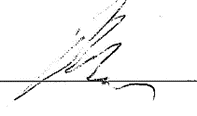 59_7100_2020_01_06_1РЕГИОНАЛЬНЫЙ ЦЕНТР ОБРАБОТКИ ИНФОРМАЦИИ ПЕРМСКИЙ КРАЙРуководителям МОУОРуководителям ММСРуководителям ООИНФОРМАЦИОННОЕ ПИСЬМОО проведении серии он-лайн семинаров по формированию дефицитных умений  читательской грамотности у обучающихся основной школы Дата, времятемаАдрес регистрации8 июня 2020 года (понедельник) в 10.00.«Дефициты и формирование умений найти и извлечь информацию из сплошных и несплошных текстов»http://b25295.vr.mirapolis.ru/mira/s/Ailnkg10 июня 2020 года (среда) в 10.00.«Дефициты и формирование умений интегрировать и интерпретировать информацию текста»http://b25295.vr.mirapolis.ru/mira/s/nJtMM612 июня 2020 года (среда) в 10.00.«Дефициты и формирование умений осмыслить и оценить  информацию текста»http://b25295.vr.mirapolis.ru/mira/s/UPEUNN